МКДОУ «Детский сад № 1 п. Алексеевск»ОН во второй младшей группе.Ознакомление с окружающим.Предметное окружение.Тема «Что лучше бумага или ткань?».Воспитатель: Тунгускова Дарья Ильинична2023 год.Ознакомление с окружающим. Предметное окружение .Тема «Что лучше бумага или ткань?».Цели: развивать у детей умения находить связь между свойствами и качествами бумаги и ткани; закрепить с детьми названия предметов, материалов, из которых они изготовлены; развивать у  детей умения делать выводы и умозаключения; способствовать развитию речи в ходе опытно-экспериментальной деятельности; развивать внимание, мышление, тактильное ощущение, наблюдательность, воспитывать любознательность, интерес к опытно-экспериментальной деятельности.Материалы: куклы, сделанная из бумаги и кукла в платье из ткани, платья из бумаги, ткани, ванночка с водой, ножницы для воспитателя, баночки с красками, баночки с водой, салфеточки, корзинка с предметами из бумаги и ткани.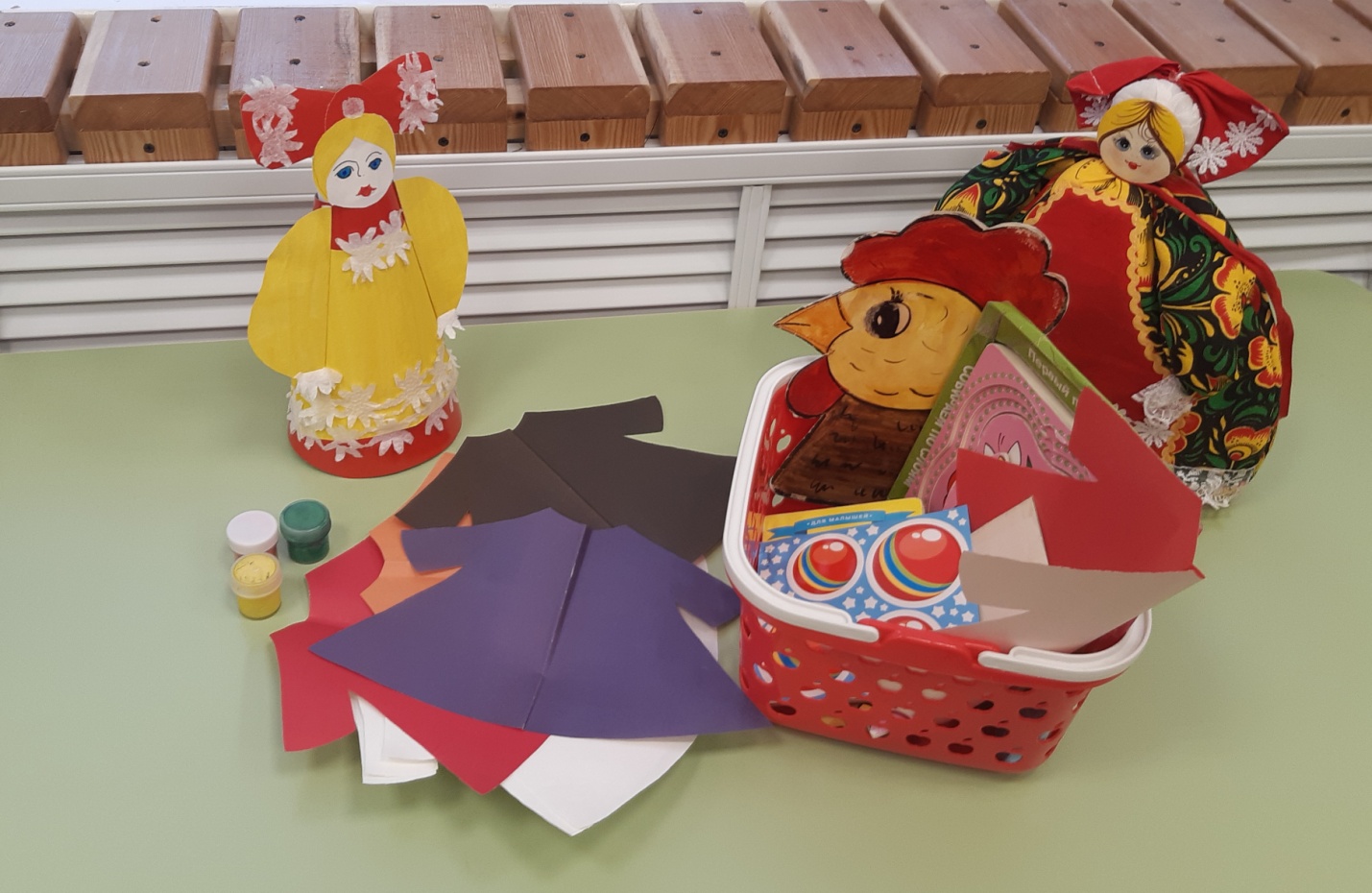 План ОНИгровая ситуация: куклы Маша и Даша сидят на столе друг перед другом.Воспитатель: Дети, к нам сегодня в гости пришли куклы Маша и Даша.Посмотрите на них. Как вы думаете, из чего они сделаны?Дети: Из ткани и бумаги.Воспитатель: Да, правильно.Куклы наши поругались.Они в гости собрались.Наряжались, наряжались.Платья мерили, ругались.Не могли никак решить.Что же лучше им надеть.Вот и решили куклы, попросить дети у вас помощи.Поможем им?Дети: Да.Воспитатель: Хорошо, тогда нам нужно с вами самим проверить с помощью опытов, что же лучше ткань или бумага.Экспериментальная деятельность.1 опыт: «Какая бумага и ткань на ощупь».Воспитатель раздает детям платья из бумаги и ткани, предлагает их потрогать, погладить, помять, пошуршать.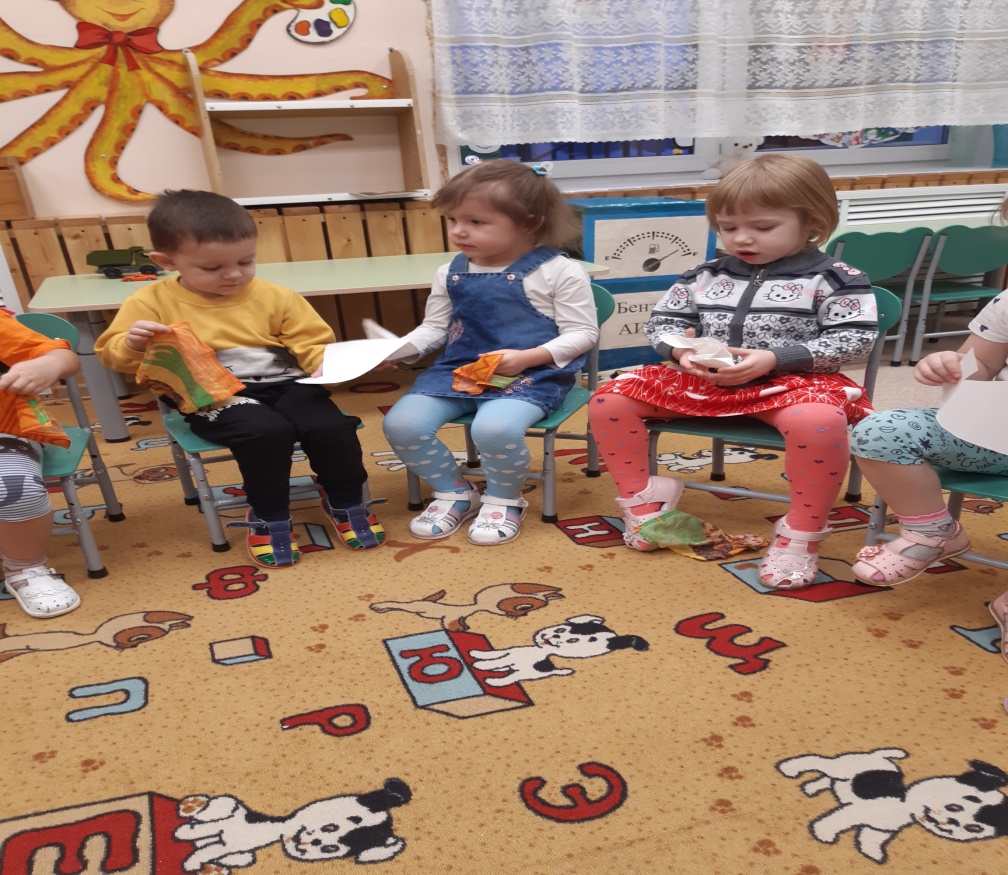 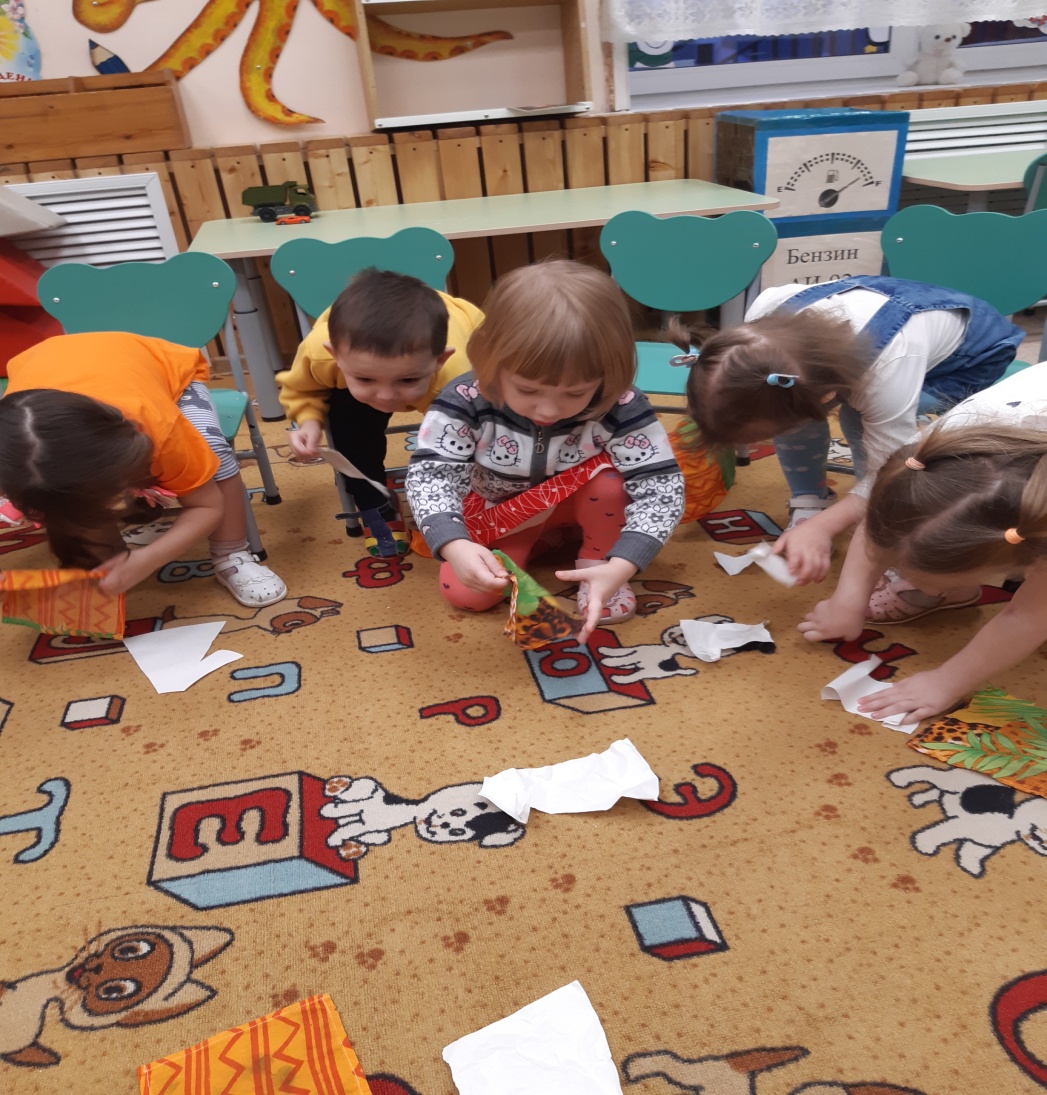 Воспитатель: Дети платье из бумаги, какое?Дети: Платье из бумаги жесткое, гладкое, шуршит, мнется.Воспитатель: Дети платье из ткани, какое?Дети: Платье из ткани мягкое, гладкое,  не шуршит, мнется.Воспитатель: Какое платье можно разгладить?Дети: Платье из ткани.2 опыт: «Мокнет, не мокнет».Воспитатель: Дети, что можно сделать, если платье испачкается.Дети: Его можно постирать.Воспитатель ставит перед детьми таз с водой и предлагает детям постирать платья кукол (из ткани и бумажные). Дети выполняют задание.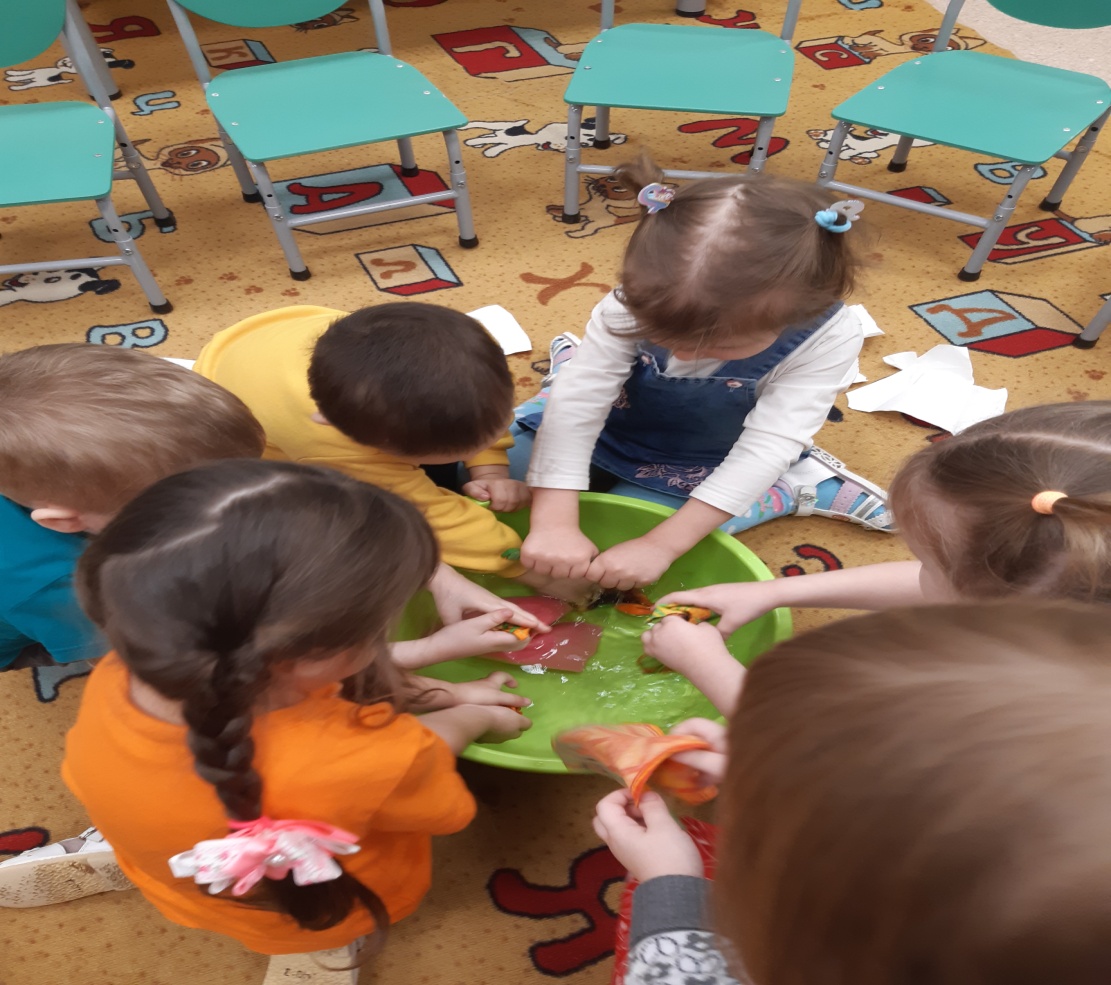 Воспитатель: Что случилось с платьями?- Что стало с платьем из ткани?- Что произошло с платьем из бумаги?- Какое платье можно постирать?Дети: Платье из ткани.Воспитатель: А платье из бумаги можно постирать?Дети: Нет.Воспитатель: Почему?Дети: Потому что оно сильно рвется.Воспитатель: Наши куклы заскучали, предлагают поиграть.Пальчиковая гимнастика «Кукла».Кукла в гости собиралась.             Дети маршируют.Кукла в платье наряжалась.          Движение рук от груди в стороны.Туфли новые надела.                     Имитируют надевание туфелек.Долго в зеркальце глядела.          Открытые ладошки перед лицом.Причесалась не спеша.                  Имитируют причесывание.До чего же хороша!                        Хлопают в ладоши.Бусы новые надела.                       Имитируют надевание бус.Застегнула неумело                        Грозят пальчиком.Разбежались бусы вскачь              Руки от груди в стороны, одновременно                                                          Перебираем пальчиками рук.Тише куколка не плачь.                 Жест «тихо».3 опыт: «Что крепче?»Воспитатель: Дети, как вы думаете, какое платье крепче, из бумаги, или ткани? Проверим?Берем платье из бумаги, рвем, а теперь из ткани.Какое платье порвалось, а какое нет?Дети: Платье из бумаги порвалось.Воспитатель: А платье из ткани?Дети: Нет.Воспитатель: А как платье из ткани можно порвать?Дети: Разрезать ножницами.Воспитатель берет ножницы и разрезает платья.Воспитатель (хватается руками за лицо и качает головой): Ой, дети, что же мы с вами наделали, так  увлеклись опытами, что   все платья у кукол испортили, как же они теперь в гости пойдут, а  давайте нашим куклам новые платья нарисуем!Дети: Давайте.3) Практическая деятельность детей: раскрашиваем платья нетрадиционным способом: пальчиками.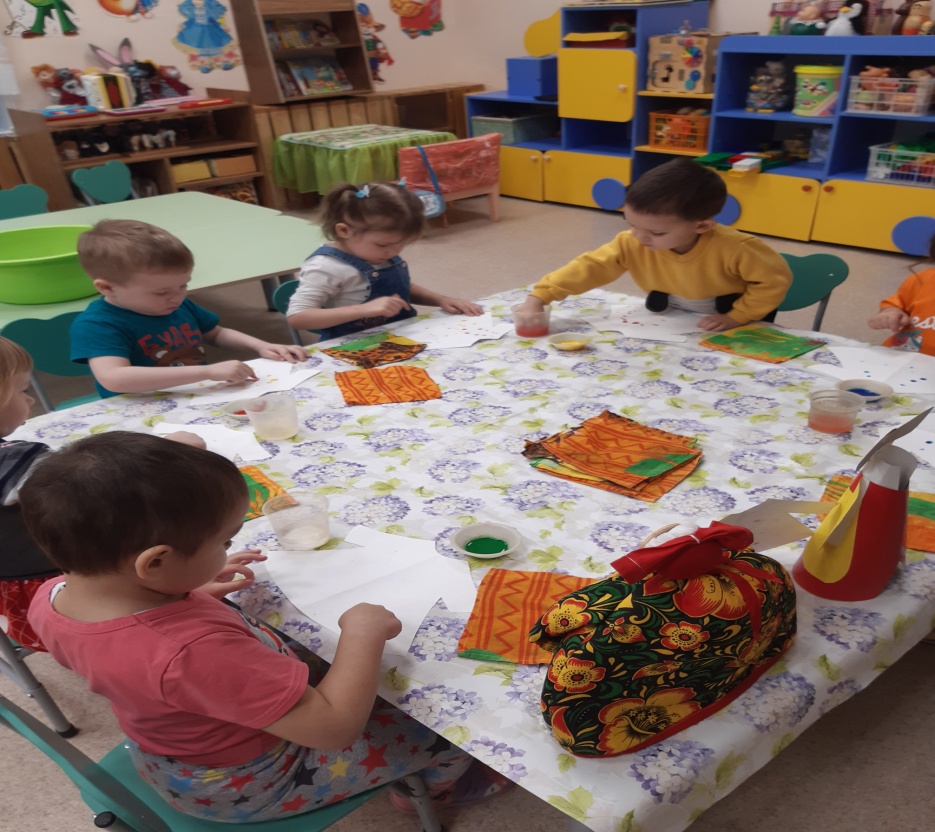 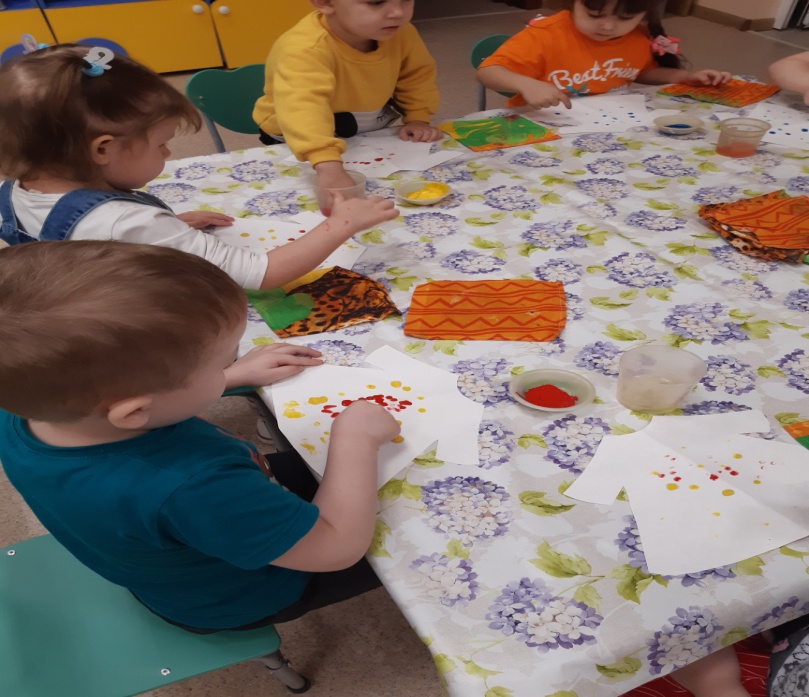 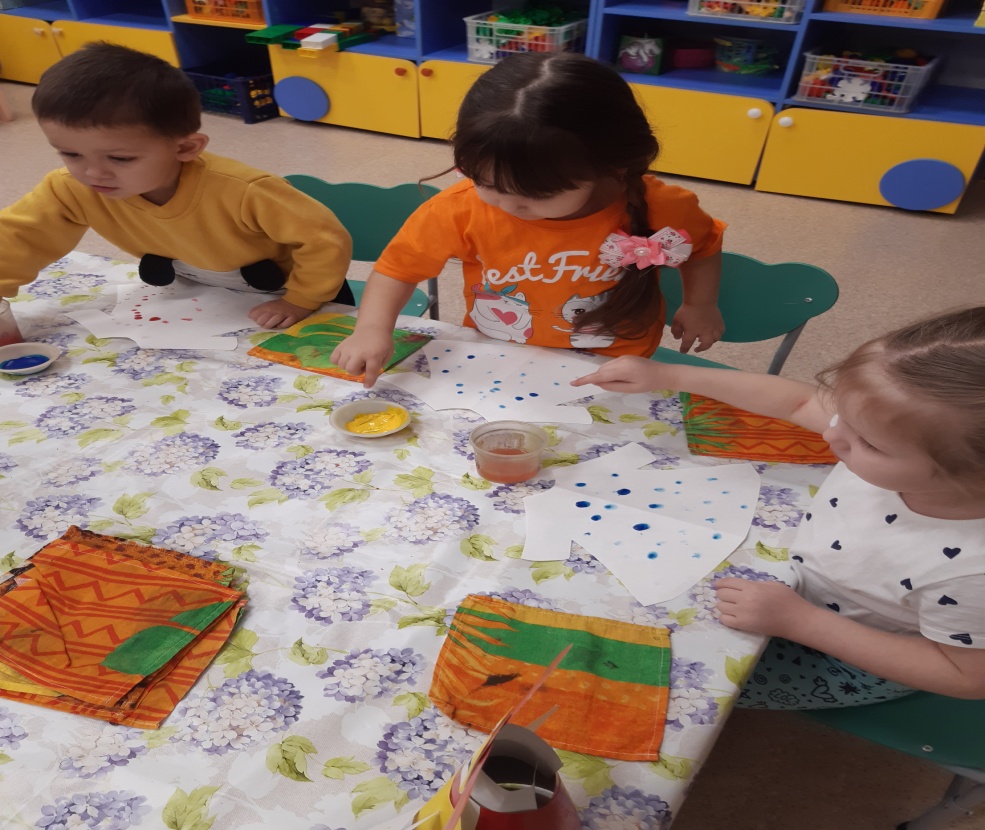 Воспитатель: Мы с вами много трудились, предлагаю немного отдохнуть и немного потанцевать.Танцевальная разминка «Куклы Неваляшки».4) Рефлексия. Предметы, сделанные из бумаги и ткани. На ковре стоит корзинка. В корзинке лежать предметы из бумаги и ткани. Дети садятся на ковер вокруг корзинки. Воспитатель подходит с корзинкой к ребенку. Он  достает один предмет, называет его и кладет на ковер.Воспитатель: Дети, расскажем куклам, что лучше бумага или ткань? Какое платье лучше одеть куклам в гости?Дети рассказывают, что они узнали сегодня про бумагу и ткань.Куклы благодарят детей, прощаются и уходят.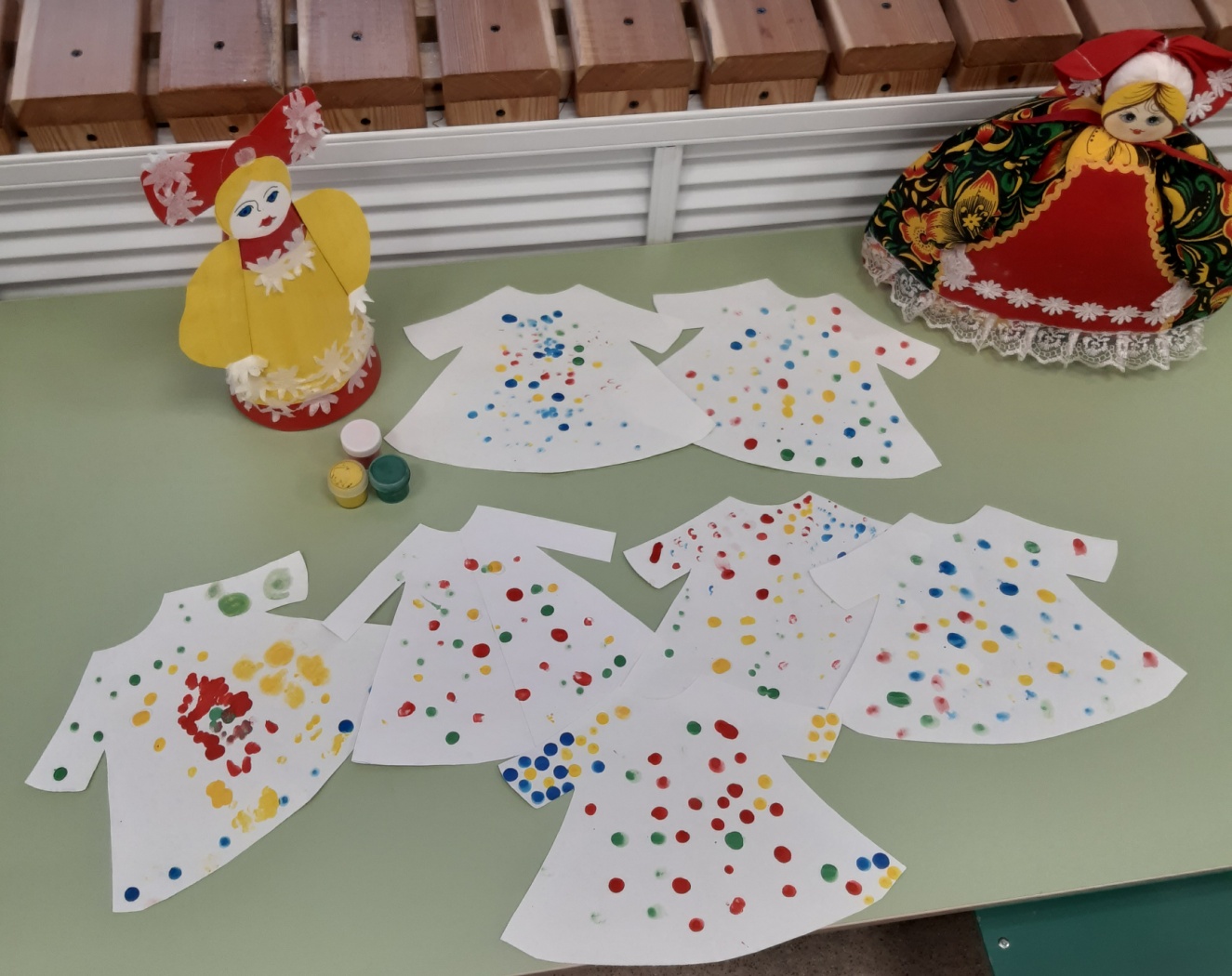 